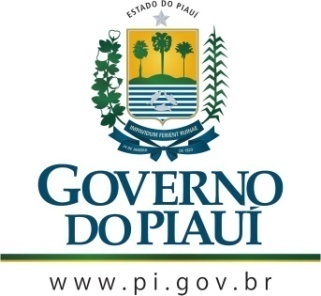 GOVERNO DO ESTADO DO PIAUÍSECRETARIA DE ESTADO DE CULTURA DO PIAUÍ - SECULTCONSELHO ESTADUAL DE CULTURAAta da Sessão Ordinária do dia 09 de julho de 2020Horário: 10h00001002003004005006007008009010011012013014015016017018019020021022023024025026027028029030031032033034035036037038039040041042043044045046047048049050051052053054055056057058059060061062063064065066067068069070071072073074075076077078079080081082084085086087088089090091092093094095096097098099100101102103104105106107108109110111112113114115116117118119120121122123124125126127128129130131132133134135136Aos nove dias do mês de julho do ano de dois mil e vinte, às dez horas, através de plataforma virtual, devido à recomendação de isolamento social em decorrência da pandemia de COVID-19, reuniu-se o Colegiado. Encontravam-se online os integrantes da mesa diretora, o presidente, Nelson Nery Costa, a vice-presidente, Maria do Rosário Sales, os conselheiros: Cineas das Chagas Santos, Wilson Seraine da Silva Filho, José Itamar Guimarães Silva, Maria Dora de Oliveira Medeiros Lima, Antônio Vagner Ribeiro Lima, José Gilson Moreira Caland, Cláudia Simone de Oliveira Andrade e Poliana Sepúlveda Cavalcanti, sendo esta conselheira suplente e coordenadora do CEC. Verificada a existência de quórum, a Vice-Presidente do Conselho Estadual de Cultura, Lari Salles, abriu a sessão chamando a atenção para a incerteza acerca da realização de uma live sobre a Lei Aldir Blanc agendada para a quinta-feira seguinte, 16 de julho de 2020. Explicou ser necessário um posicionamento para que pudessem ser contatados os convidados, que seriam pessoas envolvidas no acompanhamento dos cadastros relativos à lei em questão. O Conselheiro Vagner Ribeiro contou que participara, no dia anterior, juntamente à também Conselheira Cláudia Simone, do programa do Conselheiro Suplente João Vasconcelos, oportunidade em que esclareceram muitas questões relacionadas à referida lei. Diante disso, explicou que não considerava necessária a realização da live pelo CEC para tratar dessa lei na semana seguinte, pois já existe uma atuação do CEC no mesmo sentido, com os informes veiculados nas rádios e com o envio do Ofício à SECULT solicitando que fosse disponibilizada, com urgência, a plataforma para os cadastros de todo o Estado. O Conselheiro Gilson Caland afirmou não ter desistido da live, mas concordou que, no momento, poderia ser um conteúdo repetitivo e desnecessário. Também relatou que enviara um email para a Secretaria Nacional de Cultura, pedindo uma entrevista com o novo Secretário Mário Frias, e que obtivera resposta garantindo que seria agendado um horário ainda para julho ou para agosto do corrente ano. A Conselheira Cláudia Simone discordou de Vagner e Gilson, defendendo ser necessária a realização da live pelo CEC para tratar da Lei Aldir Blanc. Isso por se tratar de um momento importante para dar visibilidade à lei. Além disso, destacou a importância do que já vinha sendo realizado pelo CEC no tocante à lei em questão e chamou a atenção para a necessidade de fazer a informação chegar a todos os municípios do interior do Estado. O Conselheiro Gilson Caland informou que havia entrado em contato com o Presidente da APPM, Jonas Moura, para tratar da participação na live sobre a Lei Aldir Blanc. O Conselheiro Itamar Silva contou que também havia entrado em contato com o Presidente da APPM e que havia recebido a informação de que a própria APPM já havia contatado todas as prefeituras e que algumas delas já estariam elaborando e disponibilizando seus respectivos cadastros. Quanto à realização da live, defendeu que não seria papel do CEC encabeçar essa atuação, mas da SECULT, e que o CEC poderia participar como convidado. Afirmou ser papel do CEC o contato com a APPM, com a SECULT e com os municípios, para garantir a aplicação devida da lei em todo o Estado do Piauí. O Conselheiro Wilson Seraine defendeu ser importante a realização da live, por ser necessário um posicionamento público do Conselho, com esclarecimentos sobre a Lei Aldir Blanc. Vagner Ribeiro concordou com a realização da live, reconhecendo ser interessante um maior fornecimento de informações acerca do tema. Além disso, sugeriu que seja enviado um ofício à APPM, pedindo a efetivação da comunicação com os municípios sobre os cadastros dos trabalhadores da cadeia cultural. O Presidente Nelson Nery se comprometeu com o envio dos ofícios à SECULT, à APPM e a todos os municípios do Estado do Piauí tratando do acompanhamento da Lei Aldir Blanc. Gilson Caland concordou com a realização da live e pediu que fosse decidida a dinâmica da mesma. A Conselheira Dora Medeiros parabenizou a participação do CEC, através dos Conselheiros Vagner Ribeiro e Cláudia Simone, no programa do dia anterior. Também afirmou ter encaminhado o link do programa para algumas lideranças indígenas com as quais tem contato para garantir a eles o acesso a esses esclarecimentos acerca da lei. Defendeu, ainda, ser papel do CEC garantir que essas informações tenham o maior alcance possível. O Presidente Nelson Nery concordou com a realização da live pelo CEC no dia 16 de julho, quinta-feira seguinte. Além disso, explicou que elaborou um texto como sugestão para o decreto, a pedido da Vice-Governadora Regina Sousa, para viabilizar a aplicação da Lei do Registro do Patrimônio Vivo do Estado do Piauí. Esse texto seria disponibilizado para todos os conselheiros avaliarem. Também divulgou a próxima live do CEC, a ser realizada no Theatro 4 de Setembro, em horário diferenciado, na segunda-feira, 13 de julho, por ser o Dia Mundial do Rock, às 19h30. A live “Hoje é Dia de Rock” contaria com a participação da Coordenadora Poliana Sepúlveda e da Secretária Executiva Natália Nunes, na produção e na apresentação do evento, juntamente à produtora Alexandra Teodoro, e com a apresentação de quatro bandas de rock locais. O Conselheiro Wilson Seraine perguntou como estava a situação da questão da escultura da rotatória da Av. Raul Lopes – assunto tratado em sessões anteriores. A Secretária Executiva Natália Nunes afirmou que havia sido enviado um ofício à Guarda Municipal solicitando um reforço na fiscalização daquela região para evitar os atos de vandalismo anunciados nas redes sociais. Wilson Seraine sugeriu que fosse enviado um ofício à Prefeitura solicitando a transferência da obra ao Centro de Artesanato, já que lá se encontram outras obras do mesmo artista. O Conselheiro Cineas Santos se comprometeu a entrar em contato com o Prefeito de Teresina para tratar da retirada da escultura do local onde se encontra. A Conselheira Dora Medeiros – Diretora do Museu do Piauí – afirmou que o Museu estaria à disposição para receber a obra, mas que também achava interessante a ideia de transferência para o Centro de Artesanato, onde já se encontravam outras obras do mesmo artista. Nada mais tendo sido tratado, a sessão foi encerrada. Eu, Natália de Andrade Nunes, Secretária Executiva do CEC, na função de secretária desta sessão, lavrei a presente ata que depois de lida e aprovada, será assinada por mim, pelo senhor presidente e pelos conselheiros desta casa. 